ФЕДЕРАЛЬНАЯ СЛУЖБА ГОСУДАРСТВЕННОЙ СТАТИСТИКИТЕРРИТОРИАЛЬНЫЙ ОРГАН ФЕДЕРАЛЬНОЙ СЛУЖБЫ ГОСУДАРСТВЕННОЙ СТАТИСТИКИ ПО УДМУРТСКОЙ РЕСПУБЛИКЕСельское хозяйство Удмуртской РеспубликиК Дню Победы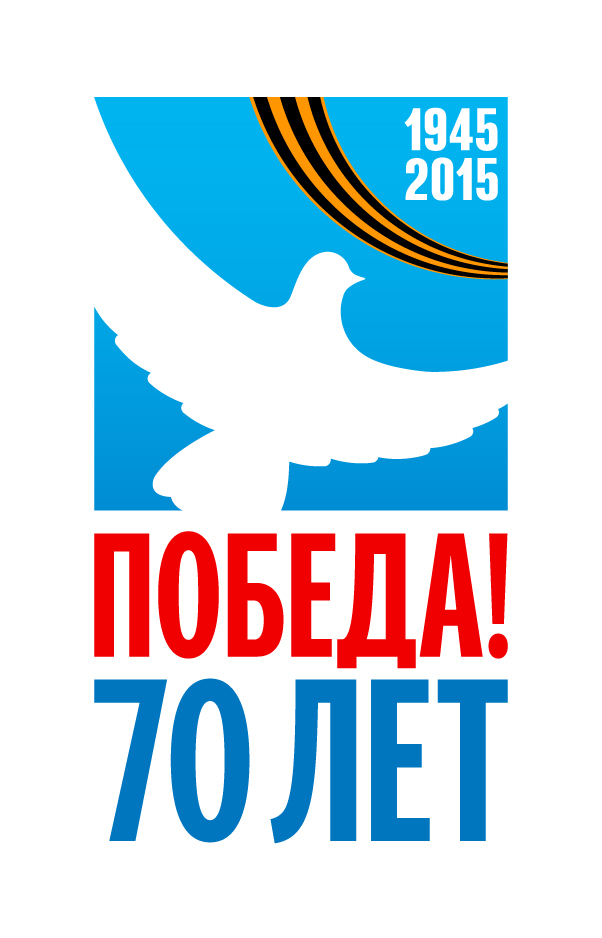 Ижевск2015Численность населения республики на 1 января 1941 года составляла 1245,6 тыс. человек, из них 911,1 тыс. человек или 73% – сельское население. Для сравнения: на 1 января 2015 года сельское население из всего населения республики составило 34%.Число сельскохозяйственных предприятий и хозяйств Удмуртской Республики(на конец года, единиц)На 1 колхоз в 1940 году приходилось 553га, а на совхоз – 2407га сельскохозяйственных угодий; 462га и 1593га – пашни; 348га и 1386 га – посевной площади, соответственно. Для сравнения: число действующих крупных, средних и малых сельскохозяйственных организаций на начало 2015 года составляло 333 единицы, крестьянских (фермерских) хозяйств и индивидуальных предпринимателей – 651 единица (по данным Генеральной совокупности сельскохозяйственных организаций). В период военного времени с 1941 по 1945 год в Удмуртской Республике наблюдалось снижение всей посевной площади в хозяйствах всех категорий на 19%. Посевы зерновых сократились на 12%, льна – на 66%. Пик спада по зерновым культурам пришелся на 1944 год.Посевные площади основных сельскохозяйственных культур Удмуртской Республики(в хозяйствах всех категорий; тысяч гектаров)Посевы картофеля и овощей в это время (1941-1945) наоборот были значительно расширены, их увеличенное за этот период составило 9% и 17% соответственно.Для сравнения: под урожай  2014 года хозяйствами всех категорий было занято 1048,6 тыс.га., из которых 34,3% приходилось на зерновые культуры, 0,7% -  на технические культуры, 3,4% - на картофель, 0,6% -  на овощи, 61,0% - на кормовые культуры.Перед началом войны в 1940 году в Удмуртии всеми категориями хозяйств было намолочено 943,5 тыс.тонн зерна в весе после доработки. За годы войны валовой сбор зерновых значительно снизился, в 1945 году было собрано всего 565,1 тыс.тонн зерна.  Урожайность зерновых за этот же период упала с 9,5ц  до 6,5ц с гектара. Впервые довоенный уровень валового сбора зерна (по имеющимся данным) был превышен только в 1976 году, а урожайность  - в 1967 году.Валовой сбор зерновых культур по видам,тыс.тонн Для сравнения: в 2014 году всеми категориями хозяйств было намолочена зерна в весе после доработки 609,7 тыс.тонн при средней урожайности по республике 17,0 ц с 1 га убранной площади.Поголовье скота, на 1 января(во всех категориях хозяйств, тыс. голов)	Итоги учета скота на 1 января  1946 показывают, что за период  с 1941 по 1945 год в республике наблюдалось снижение численности поголовья почти всех видов скота, наибольшее снижение было по свиньям и  лошадям – по 57%. 	Для сравнения: численность скота на конец 2014 года во всех категориях хозяйств составляла: крупного рогатого скота - 352,4 тыс. голов, в том числе коров – 137,3, свиней – 255,8, овец и коз – 66,6, лошадей – 4,7 тыс. головНа 1 января 1941 года на 100 га сельхозугодий приходилось 13 голов крупного рогатого скота, в том числе коров – 7 голов, овец и коз – 22 головы, свиней (на 100 га пашни) – 12 голов. Производство основных продуктов животноводства(в хозяйствах всех категорий, тыс. тонн)Удельный вес продуктов животноводства в 1940 году в колхозах и совхозах от общего объема  производства по мясу (скот и птица на убой в убойном весе) составил 17%, по молоку всех видов – 20%  по шерсти - 15%.	Для сравнения: во всех категориях хозяйств за 2014 год  мяса (скот и птица на убой в убойном весе)  произведено 113,5 тыс.тонн, молока всех видов – 724,1 тыс.тонн, шерсти – 107 тонн.Средний удой молока от 1 коровы в колхозах и совхозах республики в 1940 году составил 793 килограмма.Для сравнения: средний удой молока от 1 коровы в сельскохозяйственных организациях республики в 2014 году составил 5351 килограмм.Россия, 426011, г. Ижевскул. Красноармейская,169приемная руководителятел.: (3412)69-50-00, факс: (3412)69-50-90E-mail:gksur@udmnet.ru http://udmstat.gks.ru19401945Колхозов34493470Совхозов158Единоличных крестьянских хозяйств, тыс. ед.3.8-19411942194319441945Вся посевная площадь1259.11272.51128.3999.91018.4в том числе:зерновые культуры977.9965.3869.6806.0865.9технические культуры69.871.258.139.923.6картофель50.359.458.752.554.8овощи9.810.312.012.211.5кормовые культуры151.2166.0129.989.362.3Виды и группы скота19411946Крупный рогатый скот300.0306.2в том числе: коровы170.0163.9Свиньи178.876.8Овцы и козы497,0348,9Лошади157.767,61940Мясо (скот и птица на убой в убойном весе)31Молоко всех видов155Яйца, млн.штук64Шерсть, тонн777